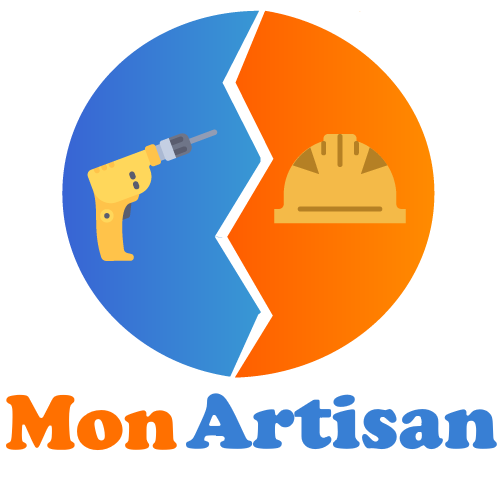 Entreprise Mon Artisan8 rue du Faubourg75000 ParisTél : 00.00.00.00.00E-mail : contact@monartisan.frSite web : quilefait.comConditions de règlement :Acompte de 20 % à la commande 62,70 €Acompte de 30 % au début des travaux   85,50 €Solde à la livraison, paiement comptant dès réceptionSi ce devis vous convient, merci de le retourner signé et complété de la mention « Bon pour accord et exécution du devis ».Désignation des travauxUnitéQtéCoût unitaireTotal HTInstallation d’un chauffe-eau électriqueDépose d’un ancien chauffe-eauU1105,00 €105,00 €Pose chauffe-eau électrique 100LU1140,00 €140,00 €Frais de déplacementU140,00 €40,00 €